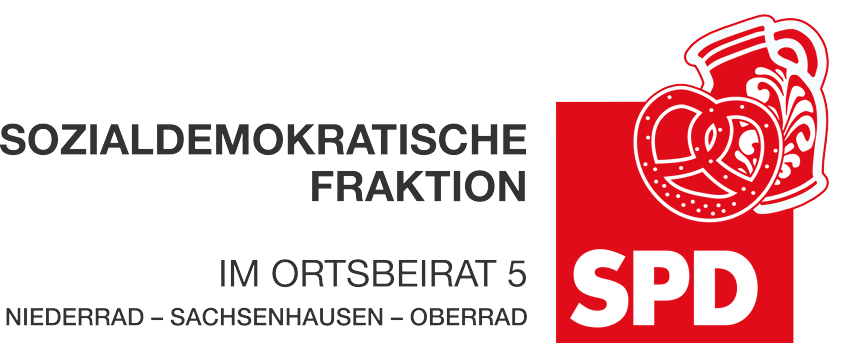 27. August 2021AntragOptimierung der Bordsteinabsenkung in der Kandelstraße Ecke Goldsteinstraße Der Ortsbeirat bittet den Magistrat, die Bordsteinabsenkungen am Zebrastreifen in der Kandelstraße Ecke Goldsteinstraße auf beiden Seiten auszuweiten. Auf beiden Straßenseiten ist der Gehweg nur minimal abgesenkt und an den tiefsten Punkten gibt es jeweils Straßenabläufe (Schächte) mit breiten Schlitzen, die für Menschen mit Rollstühlen, Rollatoren oder Kinderwägen ein Hindernis darstellen, da man mit den Rädern stecken bleiben kann.Begründung:Die Straßenabläufe an beiden Gehwegseiten am Zebrastreifen in der Kandelstraße Ecke Goldsteinstraße stellen ein erhebliches Hindernis dar. Mit Rollstühlen, Rollatoren oder Kinderwägen kann man die tiefsten Punkte der Bordsteinabsenkungen eigentlich nicht nutzen, da man droht, in den Straßenabläufen stecken zu bleiben. Petra Korn-Overländer 						Dr. Jan Binger(Antragstellerin)							(Fraktionsvorsitzender)